NOVITÀ A PROVA D’ACQUATorino 22 Maggio 2019 – Da oltre 130 anni, Bollé si impegna per ricercare tecnologie all’avanguardia e migliorare le performance sportive. Il BRECKEN FLOATABLE e l’HOLMAN FLOATABLE sono due novità primavera-estate 2019. Entrambi pensati per gli sport acquatici, nascondono dietro un design unico una tecnologia galleggiante, per non perderli mai di vista.  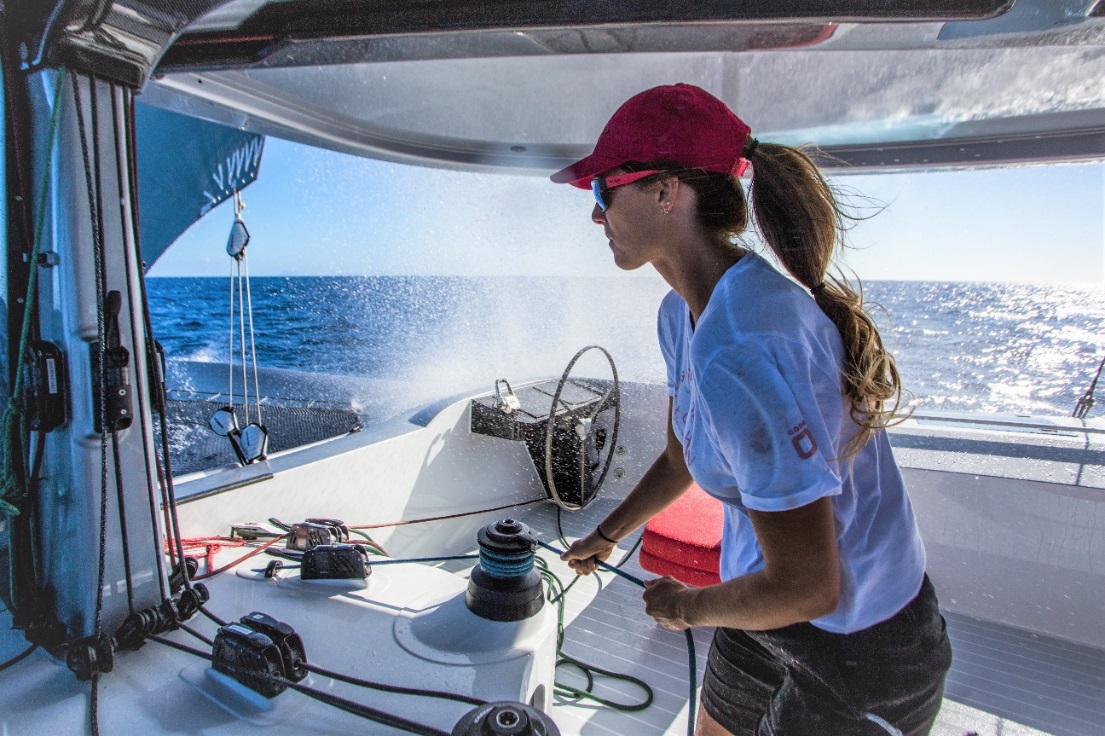 Eagle Class 53 - Photo Credit: Richard & Rachel/Oceanimages.co.uk2 MODELLI – 2 FIT - 2 TECNOLOGIE GALLEGGIANTI 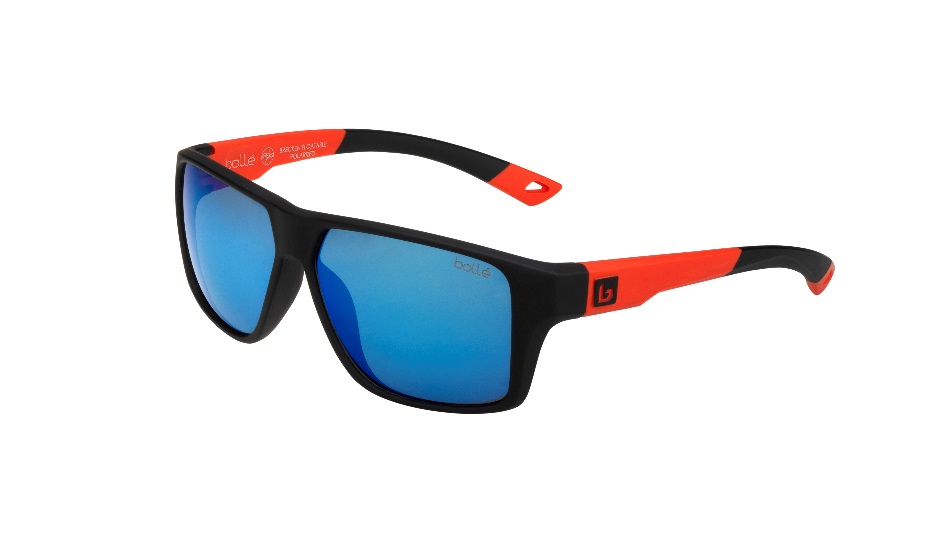 Il modello BRECKEN FLOATABLE offre un Fit Large con una tecnologia innovativa che consiste nell’inserire bolle di aria nella composizione delle aste. L’occhiale rimane quindi in superficie ed è facilmente reperibile grazie ai suoi colori accesi. Il Brecken è il partner ideale per le attività acquatiche come la vela, il paddle o il kit surfing. Per maggiore sicurezza durante le attività più intense, è fornito anche di uno strap. L’HOLMAN FLOATABLE, pensato per i visi medi, galleggia grazie alla composizione della sua montatura di densità inferiore rispetto a quella dell’acqua. Disponibile in 3 colorazioni accese e trendy. 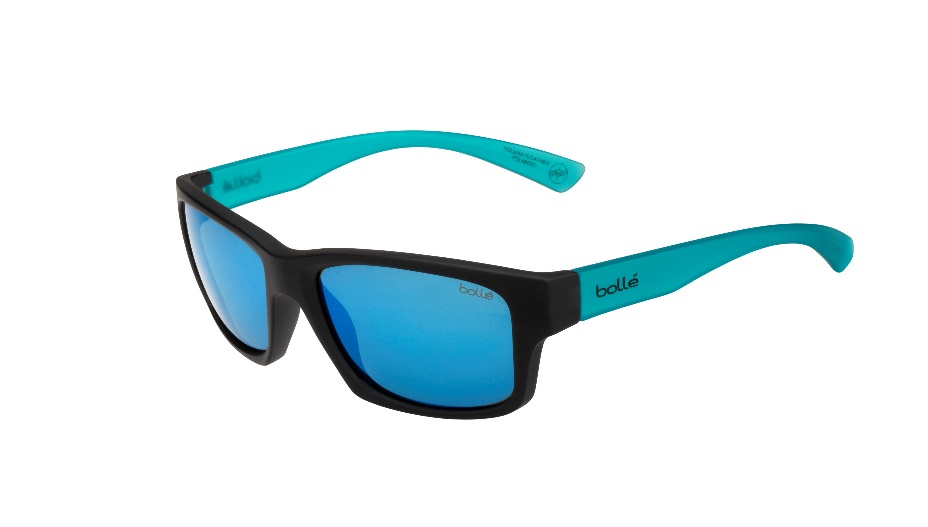 CARATTERISTICHE TECNICHE DELLE LENTI: Entrambi i modelli sono dotati della nuova lente Polarizzata HD di Bollé che esalta colori e contrasti per un’esperienza visiva unica e la massima protezione contro la luce riflessa, fondamentale in ambienti acquatici. Inoltre, per una migliore esperienza visiva, le lenti sono dotate di: Trattamento idrofobico per fare scivolare via le gocce di acqua e di sudoreTrattamento oleofobico per mantenere una visione ottimale e proteggere da impronti. Trattamento anti-riflesso interno Aste colorate per reperire più facilmente l’occhiale in acqua. DISPONIBILI CON LENTI CORRETTIVEI modelli Holman e Brecken si possono realizzare anche con lenti graduate per chi necessità di correzione visiva, con una prescrizione che varia da +6 a -8.  Informazioni presso i rivenditori autorizzati. 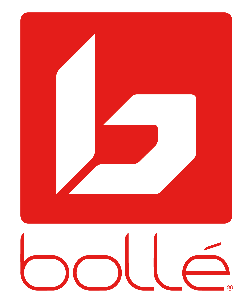 Bollé è leader nella produzione di occhiali da sole, caschi da ciclismo, caschi e maschere da sci. Per ulteriori informazioni visitare www.bolle.com.  Bollé fa parte del gruppo Bollé Brands che raggruppa i marchi Bollé, Bollé Safety, Cébé e Serengeti. Grazie al know-how ed alle tecnologie complementari dei quattro marchi nel rispettivo settore di attività, Bollé Brands è in gradi di offrire un’ampia gamma di prodotti dedicata alle attività Outdoor. INFORMAZIONI:www.bolle.comFacebook: @BolleEyewear – Instagram: @bolle_eyewearCONTATTO STAMPA:Siham Gaci pressitaly@bollebrands.com Office: 011 66 18 583 Mobile: 335 43 23 09